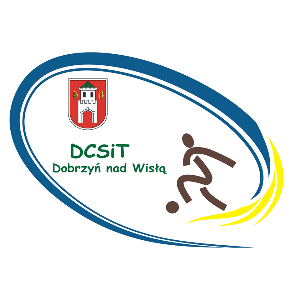 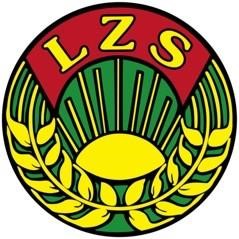 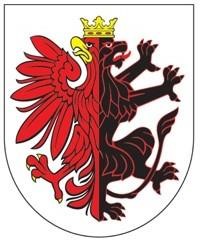 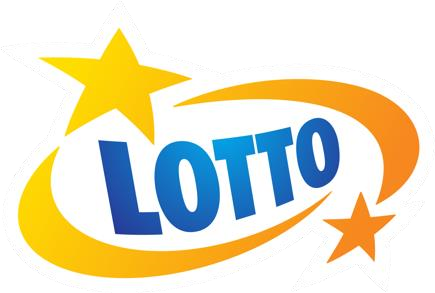 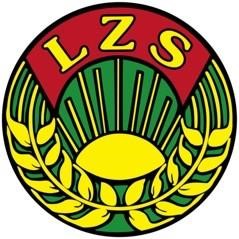 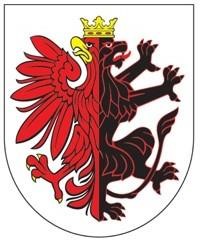 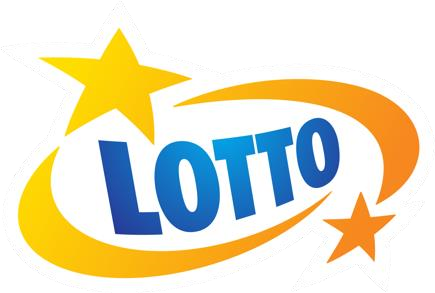 OTWARTE MISTRZOSTWA WOJEWÓDZTWA KUJAWSKO - POMORSKIEGOZRZESZENIA LUDOWE ZESPOŁY SPORTOWE W TURNIEJU PIŁKI SIATKOWEJ MĘŻCZYZNCel:- Popularyzacja gry w piłkę siatkową na terenie Województwa Kujawsko-Pomorskiego.- Wyłonienie Mistrza Województwa Kujawsko-Pomorskiego- Wyłonienie najlepszego zawodnika zawodów- Zachęcenie do aktywnego spędzenie wolnego czasu.- Integracja zawodników.Organizatorzy:1. Dobrzyńskie Centrum Sportu i Turystyki w Dobrzyniu nad Wisłą, tel. (0 54) 253-05-70, e-mail: dcsit@dobrzyn.pl2. KUJAWSKO-POMORSKIE ZRZESZENIE LZS ul. Ks. J. Popiełuszki 187-100 ToruńPartnerzy:1. Urząd Marszałkowski Województwa Kujawsko-Pomorskiego, 2. Totalizator Sportowy właściciel marki LOTTO Termin i miejsce:16.12.2023r.(Sobota) godz. 10:00-16:00, Hala DCSiT ul. Licealna 1a, 87-610 Dobrzyń nad Wisłą.Uczestnictwo:- prawo startu w turnieju mają mężczyźni, którzy ukończyli 18 rok życia zamieszkujący teren Kujawsko-Pomorskiego Zrzeszania LZS- drużyna składa się z min. 6 zawodników + max 4 rezerwowych, wpisanych do karty zgłoszeniowej- w turnieju bierze udział 6 drużyn, które jako pierwsze dokonały zgłoszeniaZasady:- System rozgrywek: „każdy z każdym” w dwóch grupach po 3 zespoły, półfinały na „krzyż” oraz mecze o V, III i I miejsce w turnieju- mecz rozgrywany jest do dwóch wygranych setów  do 25 punktów  (z 2 punktową przewagą)  zdobytych przez jedną ze stron, ewentualny tie-break do 15;- w trakcie gry obowiązują przepisy PZPS. Sprawy sporne rozstrzyga sędzia główny zawodów;- punktacja: zwycięstwo 2:0 – 3 pkt, zwycięstwo 2:1 – 2 pkt, porażka 1:2 – 1 pkt, porażka 0:2 – 0 pkt;zasady ustalania kolejności: 1. większa liczba wygranych meczów; 2. liczba zdobytych punktów; 3. wyższy stosunek setów; 4. wyższy stosunek małych punktów; 5. mecze bezpośrednie.Nagrody:- Medale dla 3 najlepszych zespołów - Puchary dla wszystkich drużyn- Statuetki dla Najlepszego Rozgrywającego i  MVP  TurniejuZapisy- Zapisy do 5.12.2023 r. na adres email. dcsit@dobrzyn.pl poprzez przesłanie karty zgłoszeniowejPostanowienia końcowe:- zawodnicy startują w zawodach na własną odpowiedzialność lub za zgodą rodziców i nie mają przeciwwskazań zdrowotnych do wzięcia udziału w turnieju;- organizator nie ponosi odpowiedzialności prawnej za kontuzje i koszty leczenia wynikłe z tytułu udziału w zawodach;- wszystkich uczestników obowiązuje zmienne obuwie nie pozostawiające rys;- interpretacja Regulaminu należy do organizatoraORGANIZATORDCSIT - KPLZS